MANUFACTURING RECORD BOOK1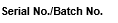 SECTION A  

CERTIFICATE OF CONFORMANCESECTION B  
GENERAL DOCUMENTATIONSECTION C  
ASSEMBLY/FABRICATION RECORDSSECTION D 
COMPONENT RECORDSSECTION E  

PROJECT SPECIFIC DOCUMENTATIONSupplier/ManufacturerTechnipFMC MRB NumberRev.No.Equipment DescriptionPart No.Rev.No.Serial No./Batch No.Tag No.Approved by Manufacturer(Name/Signature /Designation/Stamp /Date)Approved by Customer Representative(Name/Signature /Designation/Stamp /Date)Approved by Certifying Authority(Name/Signature /Designation/Stamp /Date)ACertificate of ConformanceA/NAA1A1Certificate of ConformanceAB	General Documentation                                                               A/NAB1TechnipFMC Part ReportB2General Arrangement DrawingB3Inspection & Test Plan (MPQP/MPS If Applicable)B4Supplier Master Document Register ( SMDR/eSMDR )B5Customer Inspection Release Certificates ( ECRN/IRN )B6Certificates Issued By Certifying Agency/Body (Third Party)B7Deviations And ConcessionsC	Assembly / Fabrication Records                                                                   A/NAC1  Traceability RecordC2  Factory Acceptance TestC3  Welding RecordsC4  Non-Destructive Examination (NDE) ReportsC4.1  Liquid Penetrant Inspection ReportsC4.2  Magnetic Particle Inspection ReportsC4.3  Radiographic Examination ReportsC4.4  Ultrasonic Examination ReportsC4.5  Hardness ReportsC4.6  Dimensional ReportsC4.7  Positive Material Identification ReportsC5  Threading ReportsC6  Weight CertificateC7  Lifting CertificatesC8  Hazard CertificatesC9  Insulation ReportsC10  Coating ReportsC11  Stack Up ReportsC12  Buck Up RecordsC13  Mechanical Completion Checklists/Final Factory Inspection ChecklistsC14  Equipment Log card/Traveler Job cardDComponent P/NComponent DescriptionComponent Serial / Batch No.D1D2D3D4EProject Specific DocumentationA or N/AE1E2E3